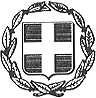 ΕΛΛΗΝΙΚΗ ΔΗΜΟΚΡΑΤΙΑΝΟΜΟΣ ΔΩΔΕΚΑΝΗΣΟΥΔΗΜΟΣ ΡΟΔOY	Δ/ΝΣΗ ΤΕΧΝΙΚΩΝ ΕΡΓΩΝ ΚΑΙ ΥΠΟΔΟΜΩΝΤμήμα:	Ελέγχου και 	Παρακολού-	θησης Έργων - Διοικητικής 	ΥποστήριξηςΤαχ. Δ/νση:	Αγ. Ιωάννου 52 & Διαγοριδών	851 00 Ρόδοςe-mail:	texnikes@rhodes.grΙστοσελίδα:	www.rhodes.grΠληροφορίες:	κ. Πλιώτας ΦιλήμωνΤηλ:	2241364610 Φάξ:	2241364695           Ρόδος,        26  /  9  / 2018Αριθ. Πρωτοκόλλου: 16/ 58264Βαθμός Προτεραιότητας	ΠΡΟΣ: Υπουργείο Υποδομών Μεταφορών             Υπηρεσία Υποστήριξης Πληροφορικής & Ηλεκτρονικών Συστημάτων	             Τμήμα Υποστήριξης Εφαρμογών& Υπηρεσιών Πληροφορικής                 Αντιστάσεως 2& Ι. Τσιγάντε            Τ.Κ. 10191 –Παπάγου -Αθήνα           email :  Site-support@yme.gov.gr          	ΚΟΙΝ:	α ) Διεύθυνση Τεχνικών Έργων και  Υποδομών               β )   Ιστοσελίδα Δήμου Ρόδου                     email :  info@rhodes.gr           ΘΕΜΑ: 	Δημοσιοποίηση στοιχείων σύμβασης πριν τη διενέργεια ηλεκτρονικής κλήρωσης και επιλογή μελών επιτροπής για το έργο :                                         «ΕΠΕΜΒΑΣΕΙΣ ΣΤΟ ΚΤΙΡΙΟ ΚΑΙ ΣΤΟΝ ΑΥΛΕΙΟ ΧΩΡΟ ΤΟΥ ΣΧΟΛΙΚΟΥ ΣΥΓΚΡΟΤΗΜΑΤΟΣ ΤΟΥ ΤΕΩΣ 4ου ΓΕΛ ΓΙΑ ΤΗΝ ΜΕΤΑΣΤΕΓΑΣΗ ΤΟΥ ΤΕΕ ΕΙΔΙΚΗΣ ΑΓΩΓΗΣ ΡΟΔΟΥ».             ΣΧΕΤ:    Η υπ΄αριθ. ΔΝΣ/61034/ΦΝ466/4-12-2017 απόφαση Υπουργείου Υποδομών & Μεταφορών περί « Κατάρτισης, τήρησης και λειτουργίας  του Μητρώου Μελών επιτροπών διαδικασιών σύναψης δημοσίων συμβάσεων έργων, μελετών και παροχής τεχνικών και λοιπών επιστημονικών υπηρεσιών ( Μη. Μ.Ε.Δ.) της παρ. 8η του άρθρου 221 του Ν.4412/2016». Ο Δήμος Ρόδου, προτίθεται να προβεί στη διακήρυξη ανοικτής διαδικασίας για τη σύναψη ηλεκτρονικής δημόσιας σύμβασης του έργου: «ΕΠΕΜΒΑΣΕΙΣ ΣΤΟ ΚΤΙΡΙΟ ΚΑΙ ΣΤΟΝ ΑΥΛΕΙΟ ΧΩΡΟ ΤΟΥ ΣΧΟΛΙΚΟΥ ΣΥΓΚΡΟΤΗΜΑΤΟΣ ΤΟΥ ΤΕΩΣ 4ου ΓΕΛ ΓΙΑ ΤΗΝ ΜΕΤΑΣΤΕΓΑΣΗ ΤΟΥ ΤΕΕ ΕΙΔΙΚΗΣ ΑΓΩΓΗΣ ΡΟΔΟΥ » προϋπολογισμού 225.000,00 ευρώ με Φ.Π.Α. 24% με δικαίωμα συμμετοχής εγγεγραμμένων στο Μητρώο Εργοληπτικών Επιχειρήσεων που τηρείται στη Γ.Γ.Δ.Ε. του Υ. ΥΠΟ. ΜΕ στην τάξη Α2 και άνω για έργα κατηγορίας ΗΛΕΚΤΡΟΜΗΧΑΝΟΛΟΓΙΚΑ (προϋπολογισμός εργασιών με ΓΕ & ΟΕ και απρόβλεπτα 99.799,31 ευρώ) και στην τάξη Α1 και άνω για έργα κατηγορίας ΗΛΕΚΤΡΟΜΗΧΑΝΟΛΟΓΙΚΑ (προϋπολογισμός εργασιών με ΓΕ & ΟΕ και απρόβλεπτα 81.434,31 ευρώ).Σε  περίπτωση ενώσεων οικονομικών φορέων στην κατηγορία ΗΛΕΚΤΡΟΜΗΧΑΝΟΛΟΓΙΚΑ,  που πληρούν τις προϋποθέσεις της παραγράφου 3(β) του άρθρου 76 του Ν.4412/16, υποβάλλεται βεβαίωση εγγραφής στο ΜΕΕΠ στην Α1 τάξη  και άνω για κάθε μέλος της ένωσης στην κατηγορία αυτή. Η μελέτη  αφορά τις αναγκαίες εργασίες επεμβάσεων στο κτίριο του τέως 4ου ΓΕΛ, για την μεταστέγαση του ΤΕΕ Ειδικής Αγωγής Ρόδου. Συγκεκριμένα προβλέπονται εργασίες διαμόρφωσης νέων χώρων WC και WC ΑΜΕΑ, ο διαχωρισμός υφιστάμενης αίθουσας για την δημιουργία γραφείου και αίθουσας πληροφορικής, διαμόρφωση περιφραγμένου αύλειου χώρου για τον αυλισμό των μαθητών, καθώς και η συμπλήρωση των μέσων πυροπροστασίας του κτιρίου. Παρακαλείται το Τμήμα Υποστήριξης Εφαρμογών & Υπηρεσιών Πληροφορικής του Υπουργείου Υποδομών και Μεταφορών, όπως δημοσιεύσει το παρόν  στον ιστότοπο του, σύμφωνα με το άρθρο 5.2.2 της σχετικής.Το παρόν δημοσιεύεται  και στην ιστοσελίδα του Δήμου Ρόδου.	Ο Αναπληρωτής Προϊστάμενος
	Δ/νσης Τεχνικών Έργων και Υποδομών	Αλέξανδρος Μπεκιάρης    	Πολιτικός Μηχανικός Π.Ε.                                                                                        α/α                                                                          Κωνσταντίνος Βασιλώττος                                                                        Ηλεκτρολόγος Μηχανικός Τ.Ε.